Технико-экономические показатели объектапо заключению экспертизы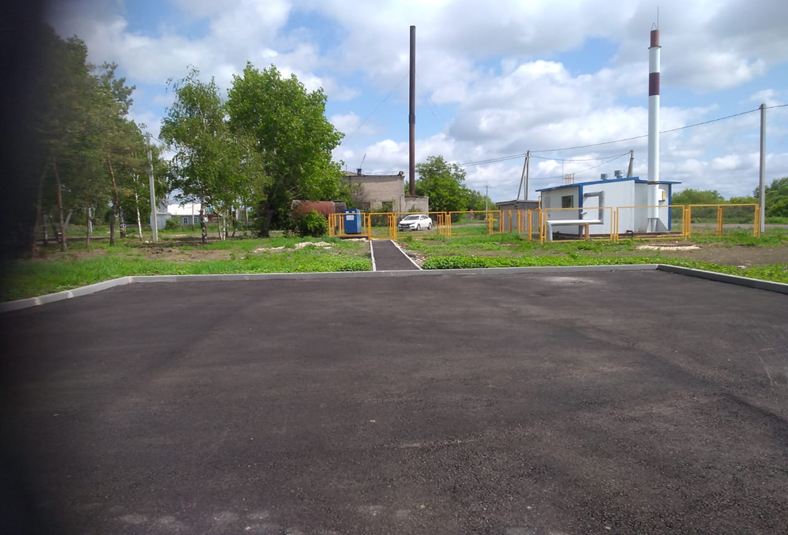 04.09.2019 между ГКУ «УКС» и подрядной организацией ООО «Монтажник» заключен государственный контракт на выполнение работ по строительству объекта. В настоящее время на объекте выполнены строительно-монтажные работы в полном объеме.  Проведены пусконаладочные работы.Наименование объекта:Подрядчик:«Автономная котельная к зданию Верхнекардаильской участковой больницы в х.Верхнекардаильский Новониколаевского муниципального районаВолгоградской области»ООО «Монтажник»Общий процент готовности объекта100%Строительный объем80,10 куб. мКоличество водогрейных котлов3 шт.Установленная мощность котельной400 кВт